		    Grade 3 Weekly Homework Sheet: Week of March 4- 8, 2019For homework, projects, news and upcoming events log on to http://ps136.weebly.com/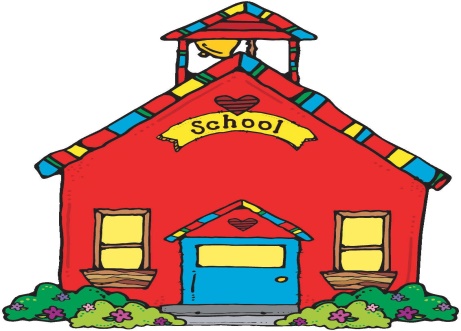 Vocabulary:            distance, elaborate, bait, fierce, harsh, nectar, woe, decay, China, traditions   **2-sided Homework Sheet**                                                                                                                                                                                  Monday – March 4, 2019Reading: Read for 40 minutes and record on your Reading Log. Phonics: Writing: Math:  Science:                                                                          ***School is Closed***      Snow Day!!!                                                                                                                                                         Parent Signature: ____________________                                                                                                                                                                                                                                                                                                                                                                                                                                                                                                                              Tuesday – March 5, 2019Reading: Read for 40 minutes and record on your Reading Log. What is the moral/theme of the book you are reading?Phonics: Use RACE to answer the following question: What are two words to describe Michelle Obama? Cite 2 details that support your choice of words.Writing: Write about a time in your life when you had to make new friends.Math: Chapter 8 Lesson 8.8 Pages 491 and 492 do all odd numbers only!  Study and memorize your times tables!     Visit engageny.com!!Science: What kinds of characteristics do organisms inherit from their parents?                                                                                                                                                                                                                  Parent Signature: _______________________****Please check homework every night!  Please empty out homework folders daily******Reminder…Students must come to school prepared with four sharpened pencils each day**                                                                                                                                                                              Wednesday – March 6, 2019            Reading: Read for 40 minutes and record on your Reading Log. Write a character trait for your main character.  Give proof from the story. (Cite text evidence)  Phonics: Use RACE to answer the following question: What are two words to describe Barack Obama?  Cite 2 details that support your choice of words.Writing:  Imagine you are a character in a story you have read. What would a journal entry for this character sound and look like?Math:  Chapter 8 Lesson 8.9 Pages 497 and 498 do odd numbers only!! Study and memorize your times tables!!  Visitengageny.com! Science: Why does one organism of the same species look different from another?                                                                                                                                                  Parent Signature: _______________________                                                                                                                                                                                           Thursday – March 7, 2019Reading: Read for 40 minutes and record on your Reading Log. Do you agree with the actions of the main character in your story? Explain why or why not.Phonics: Use RACE to answer the following question: What are two words to describe Oprah Winfrey?  Cite 2 details that support your choice of words.                                              Writing: Research a famous woman in history. What were her accomplishments? Tell about her early life, career, and death.Math: Chapter 8 Complete Review Pages: 499-504   Visit engageny.com!!Social Studies: What are 5 Chinese New Year traditions?                                                                                                                                                                                                                                                                        Parent Signature:_________________________                                                                                                                                                                                               Friday  – March 8, 2019Reading: Read for 40 minutes and record on your Reading Log. Describe the setting of your story and include when the story takes place.  Phonics: RACE worksheet. Writing: Write a page (or more) report on your famous woman in history. (Use your research from the previous night)                                                                                Math: Study the review pages!! Test on Chapter 8 will be on Monday!!  Study for your test!!   Visit engageny.com!! Memorize all times tables!Social Studies: What is the Great Wall of China?  Why was the Great Wall of China built?                                                                                                                                                 Parent Signature: _______________________